2023 NC MOMs Convention Registration FormNew Bern, NC November 3-5 2023Registration $80 if postmarked or emailed by Sept. 15th$85 if postmarked or emailed by Oct. 1st$90 if postmarked or emailed by Oct. 12thRegistration Deadline is October 12, 2023 NO REFUNDSHotel Information: Springhill Suites300 Hotel Dr. New Bern, NC 28562(252)637-0017Double Queen Suite $125
King Suite $125Each room has one or two beds and a sleeper sofa.  “NC MoMs” is the discount code, call to make reservations by Oct 3rd. Name:__________________________________________________Address:______________________________________________________________________________________________________Club Affiliation:_____________________________________________________________________________________________Phone Number:__________________________________________Email:_________________________________________________I am staying at the Springhill Suites: ____Fri ____SatI have a guest attending:________________________(Name)Additional fee for guest: _____Lunch $25 _______Dinner $35Nostalgia Ornament: ________ $10 each (Sneak Peek on page 4)Registration Fee:________
Guest Fee:________
Nostalgia Ornament Fee:______
Total:________Send your payment: Checks made out to NCMoms ℅ Stephanie Clinch 103 Date Palm Ct. Hampstead, NC 28443 or Venmo:https://venmo.com/u/Stephanie-Clinch 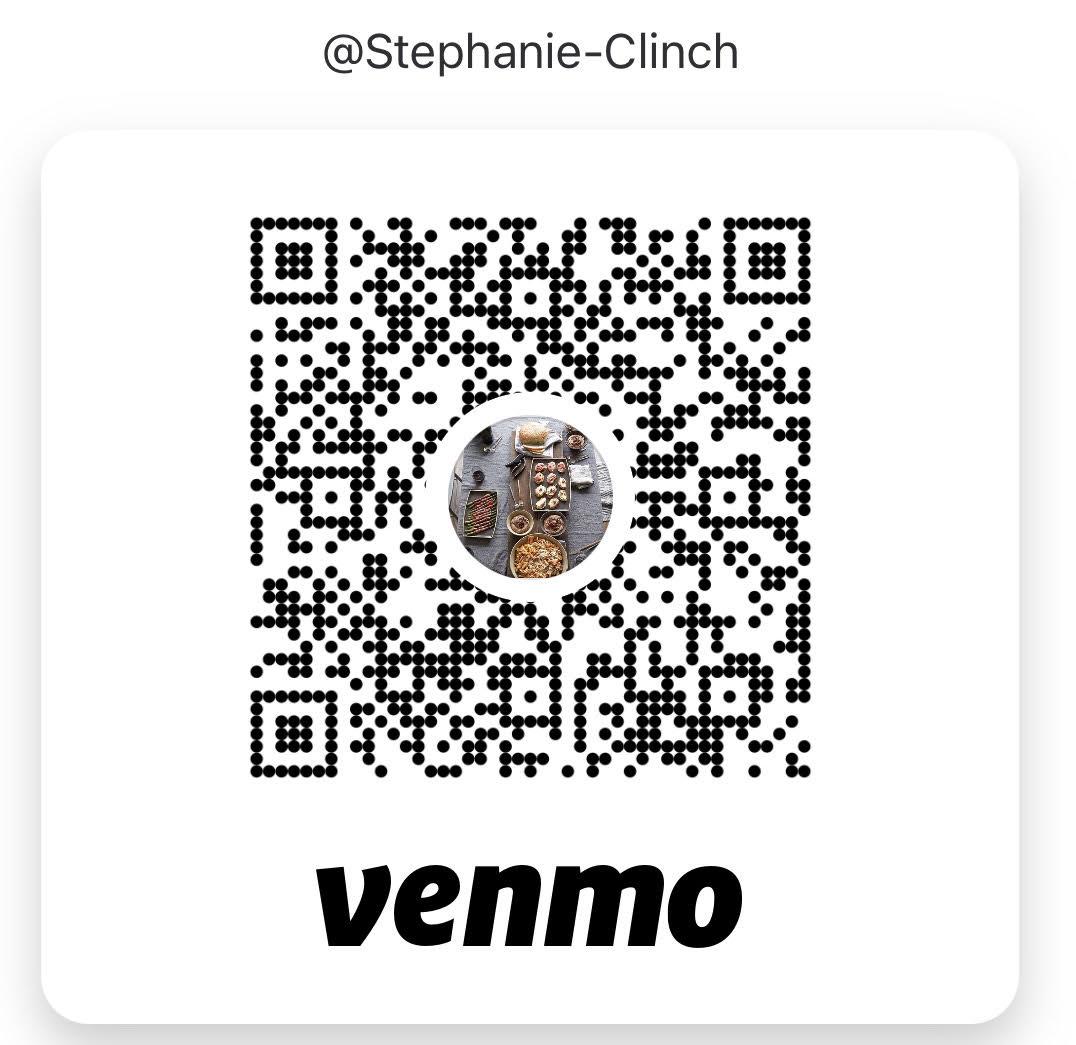 Children:  NAME        AGE       GENDER_________________________________________________________________________________________________________________________________________________________________________________________________________________________________________________________________________________________________________________________________________________________________________________________________Is this your first NC MOMs convention?_________________How many NC MOMs conventions have you attended if not your first?____________________________________________Any food allergies or dietary restrictions:_________________________________________________________________________________________________________________________________________________________________________________
Saturday afternoon will be free to explore New Bern, hang out with friends, or even nap. 

Please send or email your registration form to: Katherine May3112 Side Saddle LnTrent Woods, NC  28562KatsStang@gmail.com
Cell Number (252)259-3627Text or email if you have any questions.2023 Nostalgia Ornament

Handmade Bear Profits to go to our NC MoMs Scholarship Fund.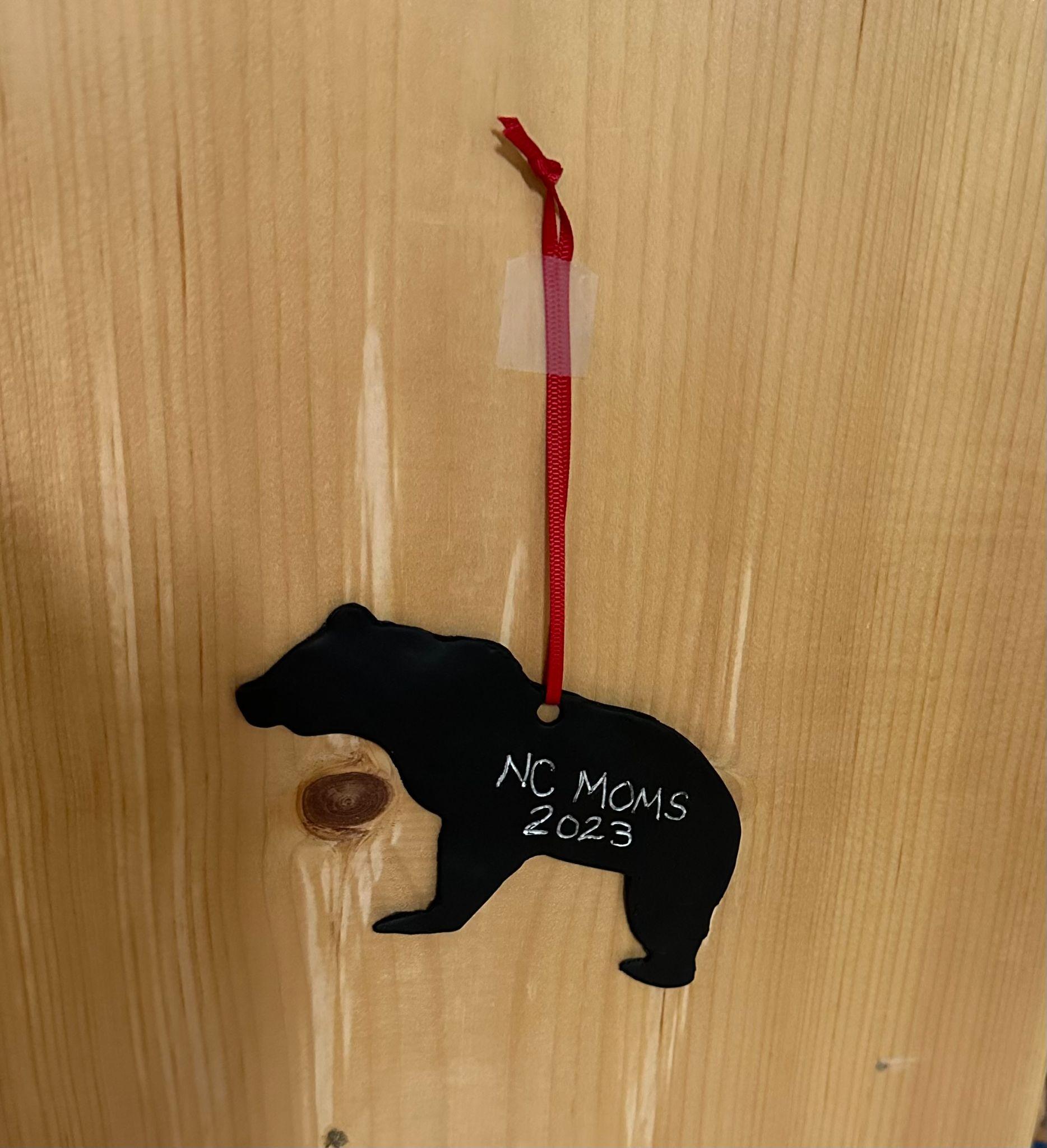 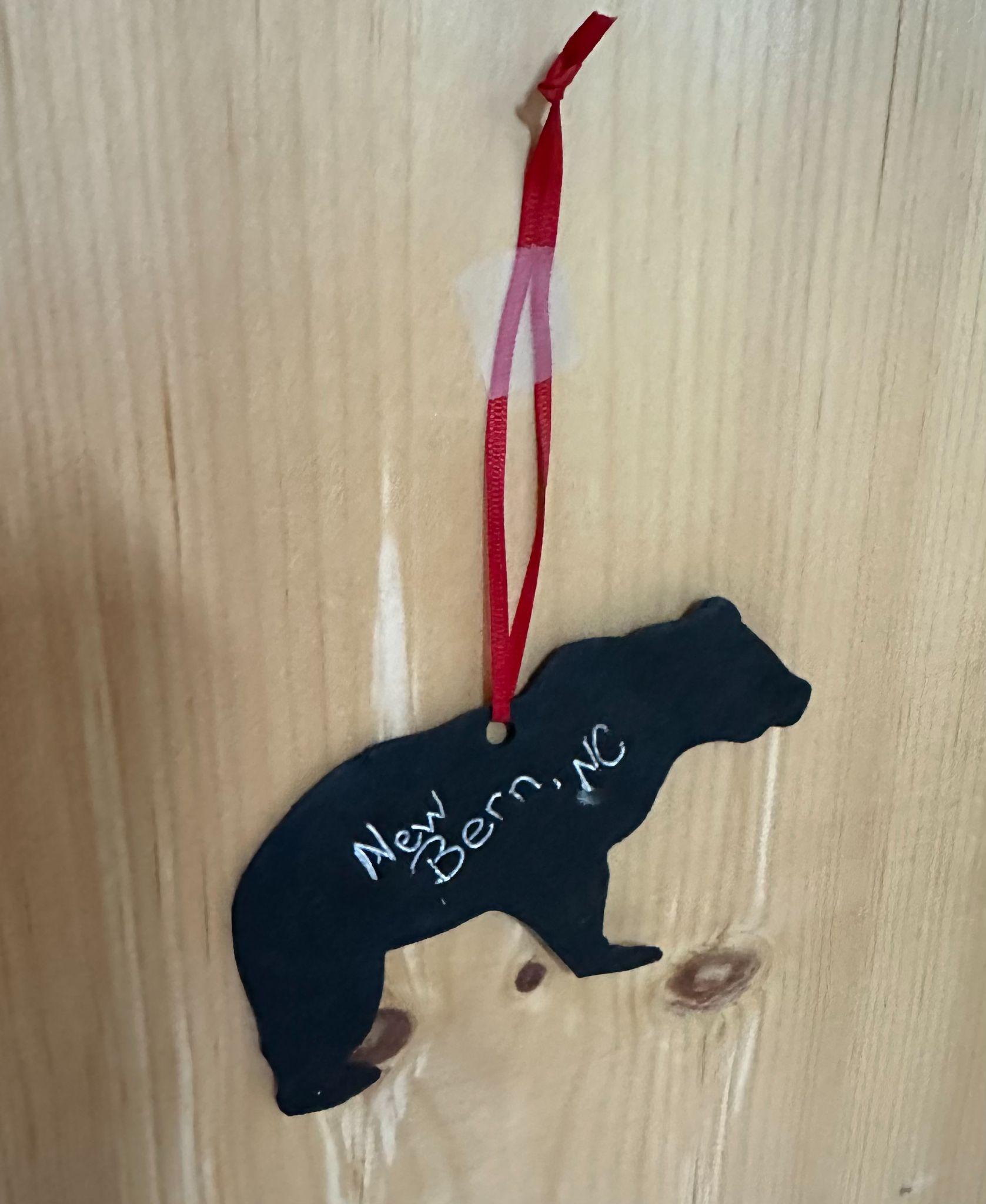 Each Bear is $10.